RUTH 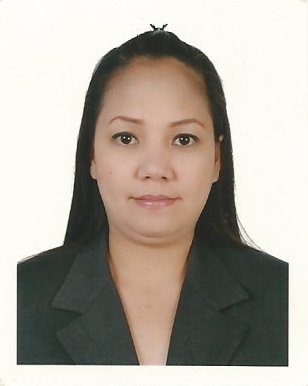 RUTH.372470@2freemail.com OBJECTIVES: To obtain a challenging position that is the same with my professional experiences in progressive and growth oriented company. To work for an organization that recognizes abilities, talents and accomplishments of an individual.EDUCATIONAL ATTENMAINT:Associate in Pharmacy (Undergraduate) Lyceum-Northwestern University, Dagupan City PhilippinesSTRENGTH, SKILLS AND CAPABILITIES:Can work independently.Honest and trustworthy.Can work without supervision.Hardworking and dedicated to work.Solve problems efficientlyTime Management Strong leadership and collaborationAdaptable from being creativeWORK EXPERIENCE:March 18, 2012 – December 31, 2017		WAITRESS and CASHIER					             	Baity Hotel Apartment	            Bur Dubai, DubaiWaitressProviding excellent wait service to ensure satisfactionTaking customer orders and delivering food and beveragesMaking menu recommendations, answering questions and sharing additional information with restaurant patronsFollow all relevant health department regulationsCashierAlways observed cleanliness.Count money in cash drawers at the beginning of shifts to ensure that amounts are correct and that there is adequate change.Receive payment by cash, check, credit cards, vouchers, or automatic debits.Issue receipts, refunds, credits, or change due to customers.Oct. 2006 - Jun. 2011		SALES CLERK					Avenue Mall  KuwaitMaintain the cleanliness in the selling area.Entertaining the customer with full attention.Replenishment or replacement of items.Checking the merchandise/items.Preparing of inventory.Preparing voucher items.Preparing wholesale receipts.Preparing of daily sales quota and sales report.2004 – 2006	Service Crew	Jollibee Food Corporation - Dagupan City, PhilippinesGenerally the duties include delivering the food and beverages.Removing used dishes, setting up and taking down tables and taking orders.The responsibility is to make sure the customers are satisfied.Provide excellent customer service to guestsCarry dirty plates, glasses and silverware to kitchen for cleaningInform customers about the day’s specialsGreet and escort customers to their tablesUp-sell additional products when appropriate2002 - 2003	Merchandiser	SM Shoe Mart - Pasay City PhilippinesTo promote and sell the products to the customers.Displaying the company.Targeting monthly revenue.Smile always to attract customer’s attention.And especially always know the product.Service oriented.Stock shelves, counters or tables with merchandise.Keep record of sales, prepare inventory of stock and order merchandise.PERSONAL DETAILS:Nationality		:	FilipinoMarital Status	:	SingleBirth Date		:	October 26 1975Gender		:	FemaleLanguages		:	English, TagalogVisa Status		:	Employment VisaI hereby attest that the above mentioned information is true and correct.